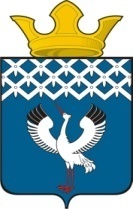 Российская ФедерацияСвердловская областьБайкаловский муниципальный районДума Байкаловского сельского поселения2-е заседание 5-го созываРЕШЕНИЕ27 октября 2022г.                             с. Байкалово                                                 № 8О внесении изменений в решение Думы муниципального образования Байкаловского сельского поселения от 28.11.2019 №156 «Об установлении земельного налога на территории муниципального образованияБайкаловского сельского поселения» (в редакции решения Думы Байкаловского сельского поселения от 18.10.2021 №248)В соответствии с п.1 статьи 394 Налогового кодекса Российской Федерации, Дума Байкаловского сельского поселения,РЕШИЛА:1. Внести в решение Думы муниципального образования Байкаловского сельского поселения от 28.1.2019 №156 «Об установлении земельного налога на территории муниципального образования» (в редакции решения Думы Байкаловского сельского поселения от 18.10.2021 №248) следующие изменения:1.1. Пункт 6 дополнить подпунктом 3 следующего содержания:«3) 0,75 процента в отношении земельных участков, предназначенных для размещения объектов связи и центров обработки данных.».2. Настоящее решение вступает в силу с 1 января 2023 года.3. Опубликовать настоящее решение в Информационном вестнике Байкаловского сельского поселения и на официальном сайте Думы Байкаловского сельского поселения в сети «Интернет» https://байкдума.рф.Председатель Думы Байкаловского сельского поселения  Байкаловского муниципального районаСвердловской области                                        			      С.В. Кузеванова 27 октября 2022 г.Глава Байкаловского сельского поселения Байкаловского муниципального районаСвердловской области                     	                                               Д.В. Лыжин27 октября 2022 г.